03-274 СВП-69/69М "Ветеринарная помощь" 3-дверный легковой вездеход с жёстким верхом на шасси ГАЗ-69 4х4 для срочной доставки ветеринарных специалистов, мест 2+4, снаряжённый вес 1.625 тн, полный вес 2.175 тн, ГАЗ-69 55 лс, 90 км/час, ШЗСА г. Шумерля 1958/62-72 г.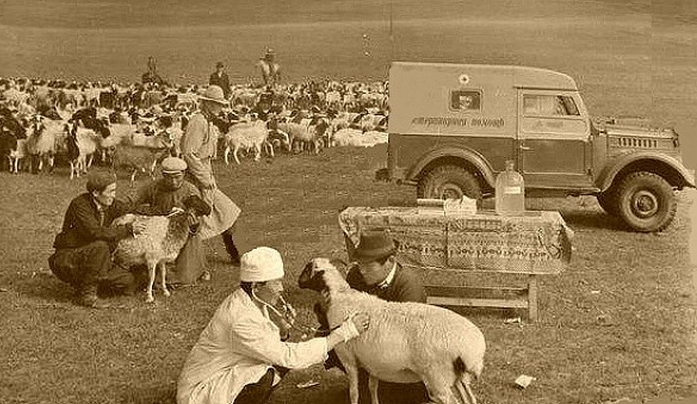 Изготовитель: Шумерлинский машиностроительный завод Чувашского совнархоза, с 1968 г. Шумерлинский завод специализированных автомобилей. В 1958 году на машиностроительном заводе в городе Шумерля Чувашской АССР на базе ГАЗ-69 началось производство специального автомобиля скорой ветеринарной помощи, который получил индекс «СВП-69». Он предназначался для проведения противоэпизоотических мероприятий, взятия проб продовольствия и для обеспечения мероприятий по предупреждению, обнаружению и ликвидации инфекционных болезней животных; доставки к местам оказания помощи животным специалистов с инструментами, медикаментами и препаратами, обслуживания ветеринарных лечебниц. «Скорая» для домашних животных использовалась для перевозки персонала ветеринарных учреждений в колхозах и совхозах - в первую очередь, поскольку имела хорошую проходимость по бездорожью. Необходимо отметить, что в 1954 году ветеринарные участки были переданы в подчинение машинно-тракторных станций (МТС).   Благодаря этому обеспечивалась оперативная самостоятельность ветеринарной сети в сельской местности. На автомобиль вместо брезентовой каркасного верха, установили жесткие крышу и боковины кузова. Каркас надстройки делался из дерева, снаружи обшивался металлическим листом, а внутри фанерой. На бортах имелась надпись «Ветеринарная помощь» и синий крест в белом круге. Машина брала на борт шесть человек (два – в кабине и четверо – на продольных скамейках в кузове). Кроме того, машина оборудовалась специальными ящиками для медицинского оборудования и медикаментов. СВП-69 мог буксировать специальный прицеп (на базе заводского ГАЗ-704) весом до 850 кг, на который устанавливался дезинфекционный комплекс ЛСД-2М – со специальной емкостью и насосом. В такой комплектации автомобиль скорой ветеринарной помощи СВП-69М мог применяться для дезинфекции и дезинсекции животноводческих помещений, в том числе и птичников, территории вокруг ферм, для промывки животноводческих помещений горячей водой под давлением и побелки их раствором извести, а также для мытья и опрыскивания животных инсектицидами, репеллентами и дезинфицирующими средствами. Комплекс с успехом можно было использовать и для дезинфекции и дезинсекции предприятий по переработке сырья животного происхождения, территорий рынков и других мест скопления скота и птицы, в том числе скотобойных пунктов и мясокомбинатов. Также обрабатывались места погрузки и выгрузки животных на железных дорогах и пристанях, железнодорожные вагоны и автомобили после перевозки животных, зернохранилища, овощехранилища и тому подобное. На СВП-69 устанавливался бензиновый 4-цилиндровый нижнеклапанный двигатель объемом 2,1 литра, максимальной мощностью 55 лошадиных сил при 3600 об/мин и максимальным крутящим моментом 125 Нм. Двигатель агрегатировался с трехступенчатой механической коробкой передач с синхронизаторами на второй и третьей передачах. Полный привод обеспечивала двухступенчатая раздаточная коробка. Общий объем двух топливных баков составлял 75 литров. Максимальная скорость автомобиля снаряженной массой 1625 кг составляла 90 км/ч. Помимо небольших автомобилей типа СВП-69 и на оснащении ветеринаров имелись и более крупные передвижные амбулатории СВП-51(63)М. Производство таких машин на шасси ГАЗ-51А и ГАЗ-63 с 1962 года наладил тот же Шумерлинский завод специализированных автомобилей. В 1968 году машиностроительный завод переименовали в Шумерлинский завод специализированных автомобилей (ШЗСА). На смену автомобилю скорой ветеринарной помощи СВП-69М, в связи со снятием с производства базового шасси, пришла аналогичная по назначению машина СВП-3912 на базе УАЗ-469Б, а позже УАЗ-31512. Справочник по организации ветеринарной службы. Под ред. А.Д. Третьякова. М., 1974. С. 211.«В 1959 г. в область(Курганскую) поступили первые специальные автомобили «Ветпомощь» на базе автомобиля «Газ-69». Этот автомобиль предназначался для срочной доставки ветеринарных специалистов с необходимым набором медикаментов, инструментов, биопрепаратов или другого ветеринарного имущества в животноводческие хозяйства с целью проведения вынужденных и профилактических мероприятий.» В 1947 году на Горьковском автомобильном заводе началась разработка автомобиля повышенной проходимости ГАЗ-69, а в 1953 году началось его серийное производство.     Машина хорошо справлялась с условиями плохих дорог и предназначалась для удовлетворения потребностей сельского хозяйства - для эксплуатации по дорогам всех категорий и по бездорожью. В 1955 году производство ГАЗ-69 было переведено на Ульяновский автомобильный завод (УАЗ). ГАЗ-69 производился вплоть до 1973 года, когда были выпущены последние 275 машин. В целом удачная и добротная конструкция «газика» — полностью себя оправдала, что позволило этому автомобилю проникнуть во все уголки нашей страны, завоевать уважение водителей, честно послужить в армии и уверенно эксплуатироваться до сих пор. Всего УАЗ выпустил машин: УАЗ-69 — 356 624, УАЗ-69А-230 185, УАЗ-69АМ и УАЗ-69М — 10 551. Итого по двум заводам — 634 285 ГАЗ-69 всех модификаций.Модификации ГАЗ-69 ГАЗ-69А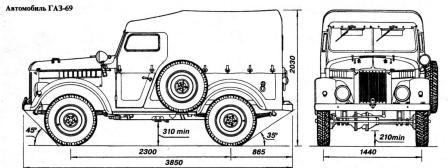  Технические характеристики ГАЗ-69/69А Технические характеристики ГАЗ-69/69АГоды выпуска1952-1972 гг.Тип автомобиляавтомобиль повышенной проходимостиКолёсная формула4 х 4Число мест2+6 / 5 и 50 кг. в багажникеГабаритыГабаритыДлина/Ширина/Высота3850/1750/2030 мм.Колесная база2300 мм.Колея передняя/задняя1440/1440 мм.Масса1525 кг.Дорожный просвет (клиренс)210 мм.Наименьший радиус поворотанаружный-6м. внешний-6,5м.ДвигательДвигательДвигательГАЗ-69МатериалАлюминийКомпоновка двигателяПередняяДвигатель/система питанияБензиновый / КарбюраторнаяЧисло цилиндров4Клапанов8Клапанный механизмнижнийМатериал блока цилиндровсерый чугунОхлаждениеЖидкостноеДиаметр цилиндров82 мм.Порядок работы цилиндров1-2-4-3Ход поршня100 мм.Степень сжатия6,2-6,5Число клапанов/расположение8 / верхнееРабочий объём2120 см3Мощность 55 л.с. при 3600 об/мин.Максимальный крутящий момент127 Н·м при 2000-2200 об/мин.Коробка передачтрехступенчатая, двухходоваяРаздаточная коробкадвухступенчатаяДинамикаДинамикаЭлектрооборудование12 VМаксимальная скорость90 км/ч.Норма расхода топлива17,5 л. на 100 км.Грузоподъёмность2 чел.+500 кг.Вес буксируемого прицепа800 кг. (вес прицепа 300 кг.)Размер шин6,50-16"Тормоз ножнойколодочный, на все колёсаТормоз ручнойколодочный, на трансмиссиюРулевой механизмглобоидальный червяк и 2-гребневый роликГАЗ 69 8-местный, с двумя дверями и откидным бортом ГАЗ-69А 5-местный, с четырьмя дверями и багажником ГАЗ-69Э с экранированным электрооборудованием ГАЗ-69М 8-местный, с двумя дверями и откидным бортом. Экспортный вариант с объемом двигателя 2.432 см, диаметр цилиндра 88 мм, 72 бензин. ГАЗ-69МЭ 8-местный, с двумя дверями и откидным бортом. Экспортный вариант с объемом двигателя 2.432 см, диаметр цилиндра 88 мм, 72 бензин. С экранированным электрооборудованием ГАЗ-69АМ 5-местный, с четырьмя дверями и багажником. Экспортный вариант с объемом двигателя 2.432 см, диаметр цилиндра 88 мм, 72 бензин. ГАЗ-69АМЭ 8-местный, с двумя дверями и откидным бортом. Экспортный вариант с объемом двигателя 2.432 см, диаметр цилиндра 88 мм, 72 бензин. С экранированным электрооборудованием ГАЗ-69-68 8-местный, с двумя дверями и откидным бортом. ГАЗ-69А-68 5-местный, с четырьмя дверями и багажником. ГАЗ-69П Милиция ГАЗ-69 Т3-П тротуароуборочная машина ГАЗ-69 Т5подметально-уборочная машина ЛФМ-ГПИ-29 (ЛФМ-1) ледово-фрезерная машина для подготовки взлётно-посадочных полос на ледовых аэродромах ГАЗ-69Б почтовый сельский АПА-12 аэродромный пусковой агрегат (для электростартерного запуска ТРД) АПА-12Б модификация АПА-12 с дополнительно установленной гидравлической системой АТ-3 , АТ-4М аэродромный транспортер, для механизированной загрузки грузов, почты и багажа в транспортные отсеки воздушных судов. ГАЗ-69А АШП-4 Штабная пожарная машина ГАЗ 69 — ПМГ-20 (АНП-20) автонасос пожарный ПМГ-29 (АЦПТ-20) пожарный автомобиль ГАЗ-69 ЛСД санитарный фургон СВП-69М автомобиль скорой ветеринарной помощи ГАЗ-69А АШ-4 штабной автомобиль ГАЗ-69 ДИМ дорожный индукционный миноискатель ГАЗ-69ТМ (ТМГ) топопривязчик армейский, с навигационной аппаратурой